Saksliste for 2. styremøte 2018 perioden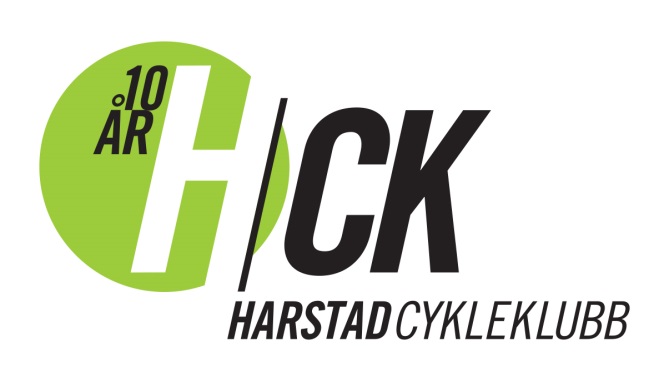 Dato: 		Tirsdag 17 april 18	Kl.:		Kl. 19:00 – 21:00Sted:	ScandicTil diskusjon/orientering:Gjennomgang referat forrige møteReferent – Tas på møte (forslag på Maria)Tid neste møter  7 mai 2000 -2130 (fast møteplan?)
Rollefordelingen, sesongplanen, listes oppMIB 8 sept Dato?Sponsorarbeid (hvem)Løypevaktkurs, Ansvar og hvordan gjøre detteOppstart mandagsrunder med mer info og ansvarSikkerhet ifm gjennomføring av klubbrittMarkedsføring av Hålogalandsrittet Midt i Blinken Vårkick off?
Orientering for neste møte Gjennomgang av forslag til Bruksrettsavtale av Blåbærhaugen mellom HCK og HK.  StianUtarbeide kriterier for refusjon av rittkontingent ifm Mosjonistenes år. Forslag fra trener kontakt til neste møte Eventuelt og videre til chatInnkjøp av sambandsutstyr, Kontakt ift Tennvassåsen maskinKlubbutviklingsmøte23 juni Blåbærhaugen, ansvarligTrenerjakke til alle trener